MÅNEDSPLAN FOR MARS AVDELING BJØRNENE: TEMA: VÅR MÅL: Barna skal få mangfoldige naturopplevelser og bruke naturen som arena for lek, undring, utforskning og læring. (Rammeplan for barnehagen, 2017, s.53.)	 Auglend barnehageneUkeMandagTirsdagOnsdagTorsdagFredagUke 927.02 VinterferieukeTURDAG i nærmiljøet – husk sekk med friskt vann i vannflaske og sitteunderlag28.02Vinterferieuke Utedag fra kl 9.00 sammen med Bygg Vest. Møtedag for personal ved 3-5 års avdelinger.01.03VinterferieukeLek og aktivitet på barnas premisser (medvirkning)02.02VinterferieukeLek og aktivitet på barnas premisser (medvirkning)03.02VinterferieukeLek og aktivitet på barnas premisser (medvirkning)Uke 1006.03TURDAG – jakter på vårtegn. Husk sekk med sitteunderlag og friskt vann i vannflasken 07.03Utedag fra kl 9.00 sammen med Bygg Vest. Felles Møtedag for personal ved 3-5 års avdelinger. 08.03Temasamling – innhold baseres på barnas «vårlige» nysgjerrighet.Deler oss i grupper med formingsaktivitet09.03 Aktiviteter i aldersinndelte grupper for alle 3 og 4 åringerSupergjeng møtes på bygg vest 10.03            Temasamling med Musikk og DansFormingsaktivitetUke 1113.03TURDAG – jakter på vårtegn. Husk sekk med sitteunderlag og friskt vann i vannflasken14.03Utedag fra kl 9.00 sammen med Bygg Vest. Felles Møtedag for personal ved 3-5 års avdelinger.  15.03Temasamling - innhold baseres på barnas «vårlige» nysgjerrighet.Deler oss i grupper med formingsaktivitet16.03Aktiviteter i aldersinndelte grupper for alle 3 og 4 åringerSupergjeng møtes på bygg vest 17.03 Temasamling med Musikk og DansFormingsaktivitetUke 1220.03TURDAG – jakter på vårtegn. Husk sekk med sitteunderlag og friskt vann i vannflasken.21.03.Utedag fra kl 9.00 sammen med Bygg Vest. Felles Møtedag for personal ved 3-5 års avdelinger. 22.03Temasamling for 3 og 4 åringer - innhold baseres på barnas «vårlige» nysgjerrighet. Supergjeng på Kulturskoledag23.03Aktiviteter i aldersinndelte grupper for alle 3 og 4 åringerSupergjeng møtes på bygg vest 24.03 Vi feirer Klara 4 år FormingsaktivitetUke 1327.03TURDAG i nærmiljøet med Påskebingo. Husk sekk med sitteunderlag og friskt vann i vannflasken28.03Utedag fra kl 9.00 sammen med Bygg Vest. Møtedag for personal ved 3-5 års avdelinger. 29.03Temasamling PÅSKEFormingsaktivitet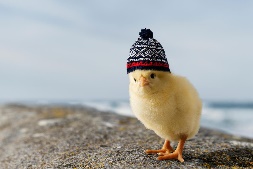 30.03Temasamling PÅSKEFormingsaktivitet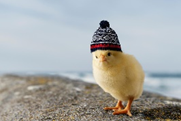 31.03Temasamling -PÅSKE med Musikk og DansFormingsaktivitet